МКУК «ЦБ Ивнянского района»Методический отдел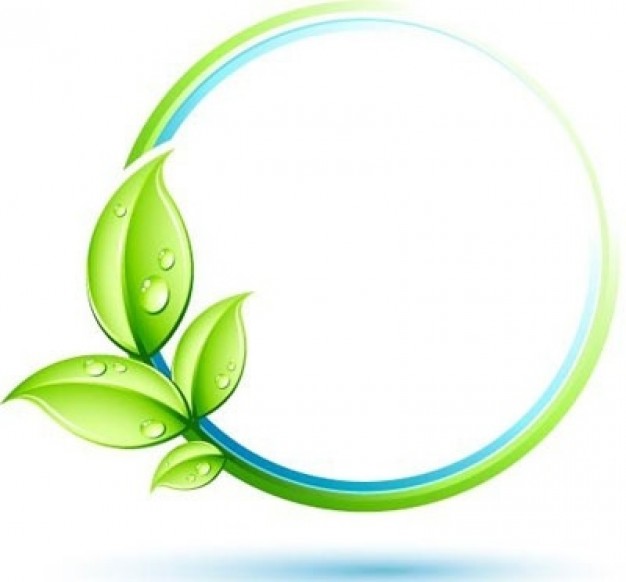 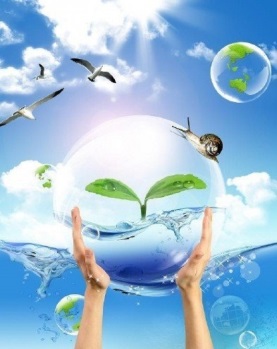 Ивня  2015г.Январь11 января  — Всемирный день заповедников Февраль2 февраля  — Всемирный день водно-болотных угодий 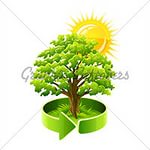  19 февраля  — Всемирный день защиты морских млекопитающих (День кита)Март1 марта  — Всемирный день кошек20 марта  — День Земли21 марта  — Международный день леса22 марта  — Всемирный день водных ресурсов (День воды)Апрель1 апреля — Международный день птиц 15 апреля — День экологических знаний 15 апреля–5 июня — Дни защиты окружающей среды от экологической опасности 18–22 апреля — Марш парков 19 апреля — День подснежника 22 апреля — Всемирный день Земли Май1–10 мая — Весенняя декада наблюдений птиц3 мая — День Солнца 15 мая — Международный день климата Июнь5 июня  — Всемирный день охраны окружающей среды5 июня — День эколога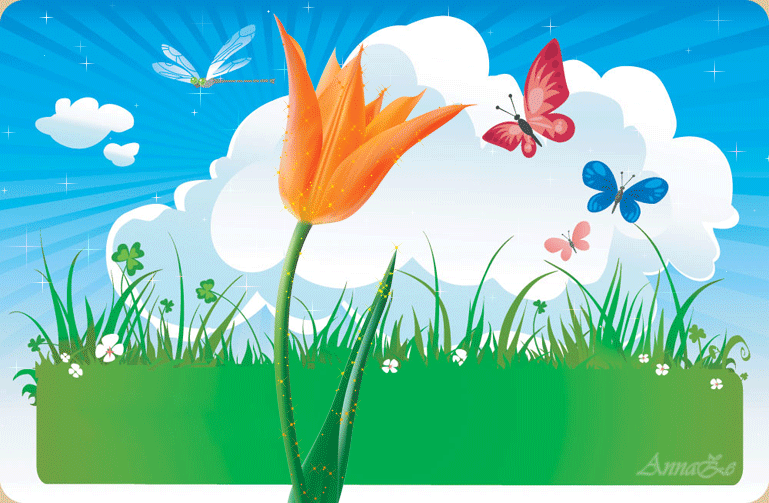 Июль11 июля — Международный день народонаселения23 июля — Всемирный день китов и дельфинов Сентябрь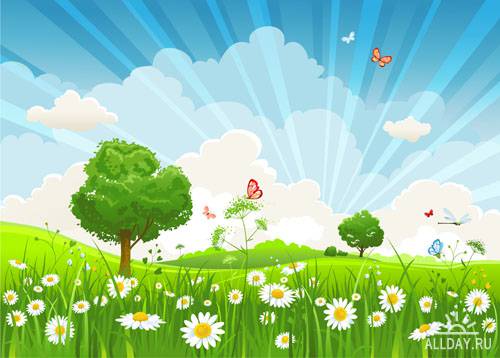 16 сентября — Международный день охраны озонового слоя Сентябрь (второе воскресенье) — Всемирный день журавляСентябрь (третье воскресенье) — День работников лесаНеделя в сентябре — Всемирная акция «Очистим планету от мусора»Октябрь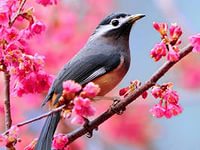 Первые выходные октября — Международные дни наблюдения птиц4 октября — Всемирный день защиты животных 5 октября — День образования Международного союза охраны природы (с 1990 г. — Всемирный союз охраны природы) Ноябрь11 ноября — Международный день энергосбережения12 ноября — Синичкин день 29 ноября — День создания Всероссийского общества охраны природы (ВООП)30 ноября — Международный день домашних животных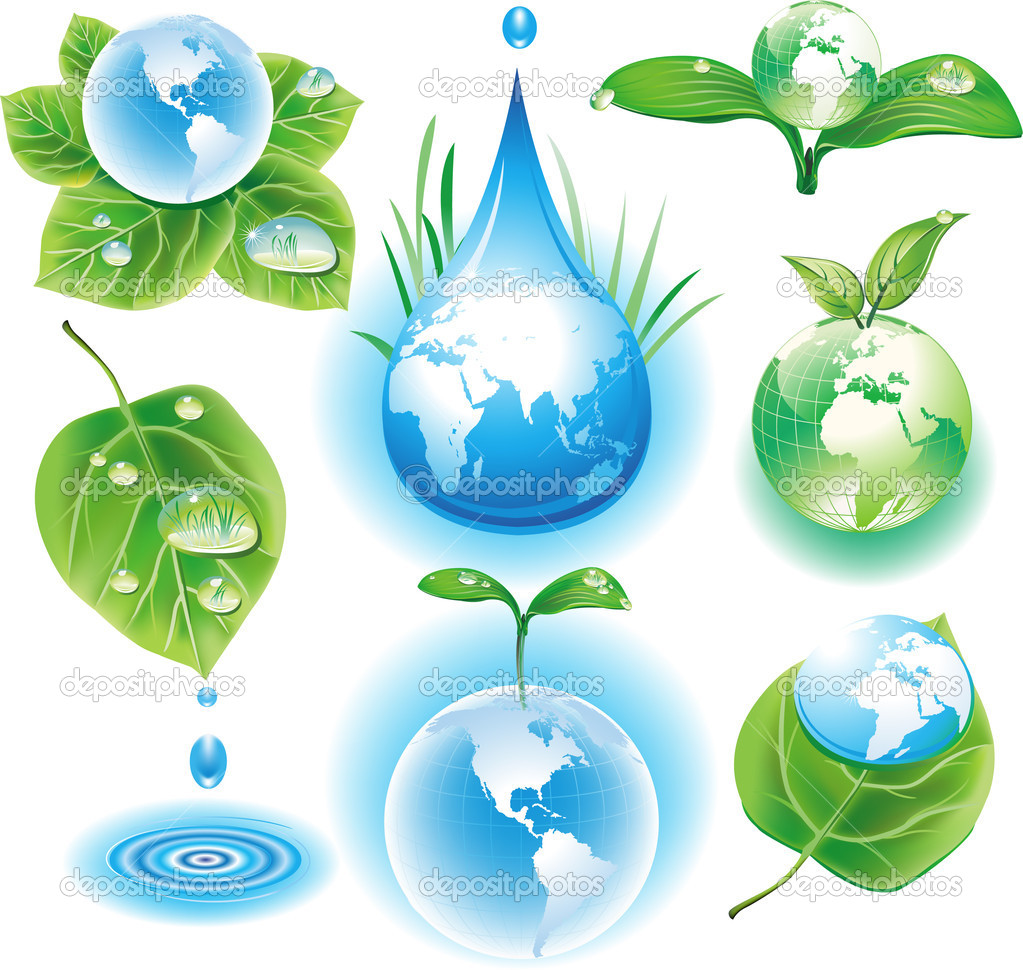 Декабрь3 декабря — Международный день борьбы с пестицидами15 декабря — День образования организации ООН по охране окружающей среды (ЮНЕП) 